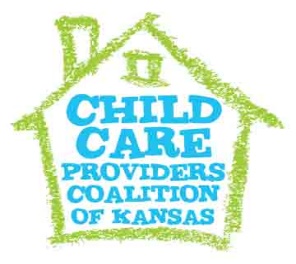 Child Care Providers Coalition of Kansas, Inc.32nd Annual Professional Event and Conference, April 26 & 27, 2019Hilton Double Tree, 200 McDonald Drive, Lawrence, KS 66044Business Name:________________________________________________________________________Address:______________________________________________________________________________City:________________________________________State_________________Zip Code:____________Phone:________________________________Email:__________________________________________Contact Person:___________________________________Product:_______________________________________* $270 (Worth more than $340, you receive over a 20% discount!) Payment due by March 15, 2019 to ensure all advertising is correct. Disco Ball Package includes the following:Exhibit Space: High-impact and premier exhibit location. ($50)Sponsor Recognition: Business and logo will be highlighted at the conference on written materials and signage, and recognition from the podium during the Awards Luncheon.  Image must be camera ready! (Available only for big package vendors and sponsors.) Program Advertisement: You will receive a prominent half page color ad.  Artwork that meets our ad specifications is due by March 15, 2019. Images must be PDF or JPG. ($75)Website Logo: Advertising with a large-sized logo for one year and link on our page. ($75)Social Media: Exposure on Facebook and advertising on our event page.Meals: All conference meals and snacks will be provided for one person. ($45)Advertisement on T-shirt: Your logo will be placed on the back of the conference T-shirt. Ad specifications are due from the exhibitor/vendor by March 15, 2019. ($100)_______Yes! I want this Package!         Payment due by March 15, 2019.                                Total: $270What is the Door Prize you will be donating?_________________________________________________A.______ Yes! We would like to be an Exhibitor at the 32nd Annual Professional Event and Conference. Payment due by March 15, 2019.Non-Profit Table choices:____$30 per table, I will need #____of tables     Electricity: yes or no                      Total: $___________What is the door prize you will be donating? _______________________________________________Profit Table Choices:____$50 per table, I will need #____of tables      Electricity: yes or no                      Total: $___________What is the door prize you will be donating? _______________________________________________B._________ Yes! We would like to advertise in your Professional Event and Conference Program. Please specify size. All ads must be PDF or JPG! Deadline is March 15, 2019._________ Business Card $35		________1/4 page $50_________ ½ page $75			________ Full page $100		Total: $__________C. _________ Yes! We would like our logo on your website for one year. $75      Total: $__________D. _________ Yes! We would like to insert our brochures or promotional items in your event/conference bag.  Deadline for materials must be received by March 1, 2109.E. _________ Yes! We would like to help support the 32nd Annual Professional Event and Conference and receive recognition in the program for donating:Item(s) for door prize: __________________________________________________________________Item(s) for raffle basket: _________________________________________________________________125 items for conference bag: ____________________________________________________________Cash donation of $____________Deadline for donation is March 1, 2019.F.________ Yes! We would like to advertise in The Providers Exchange, CCPC’s members’ newsletter.(Funds received will g into CCPC’s general funds.) Newsletters are sent to members bi-monthly, for a total of six newsletters yearly. Please specify size. All Ads Must Be Camera Ready!Full Year AdApril will be annual renewal date____Jumbo business card size $75____ ¼ page $125____ ½ page $200									Total: ________G. _______ Yes! Add my business logo to conference T-shirt. Artwork that meets our ad specification is due by March 1, 2019. $100								Total: _______Signature of person completing the form:Please make checks/money orders payable to CCPC and mail to:Stacy Hook, 1645 Prairie St., Emporia, Ks. 66801For information, please contact Stacy Hook at (620) 342-4116 or sjhook71@gmail.com